									     21. April 2020Liebe SchülerInnen,ich hoffe, ihr seid nach wie vor gesund und hattet trotz der Einschränkungen eine gute Ferienzeit. Wie wir alle nun wissen, läuft die Schule erst langsam wieder an, angefangen mit dem Jahrgang 10 in der nächsten Woche. Daher müsst ihr euer Lernen weiterhin zuhause fortsetzen. Das machen viele von euch trotz der schwierigen Bedingungen bisher sehr gut. Bleibt dran und bearbeitet eure Aufgaben weiter konsequent, auch, wenn sie nicht benotet werden, damit ihr den Anschluss nicht verliert. Bis spätestens Freitag, den 24. April müsst ihr mir Folgendes zukommen lassen, indem ihr es abfotografiert und an meine E-Mail-Adresse (evers.bgs-ffm@unity-mail.de) schickt, wenn ihr es in Teilen nicht schon getan habt.die Lernzeitenübersicht (Vordruck auf der Homepage und in der WhatsApp-Gruppe). Dort tragt ihr alle Fächer ein, nicht nur Englisch.den ersten Arbeitsplan Englisch, auf dem ihr die erledigten Aufgaben abgehakt habtden zweiten Arbeitsplan Englisch(30.3.-3.4.), auf dem ihr die erledigten Aufgaben abgehakt habteure Sportzettel (Fitness-Tagebuch und Fitness-Programm)einen Brief an mich mit Anrede und Verabschiedung, in dem ihr mir berichtet, wie die Wochen für euch gelaufen sind (mindestens eine halbe Seite) Das ist verpflichtend! Wer keine eigene E-Mail-Adresse hat, bittet z. B. eine/n MitschülerIn, die Sachen zu schicken oder nimmt telefonisch Kontakt zum Schulsekretariat auf und erklärt das Problem.Die Schulleitung habe ich darüber in Kenntnis gesetzt, dass ich immer noch nicht von allen Familien eine E-Mail-Adresse bekommen habe (Eltern oder Kind oder beides) und dass auch nicht alle SchülerInnen die Lernzeitenübersicht geschickt haben. Frau Harms äußerte dazu, dass Ihr und eure Eltern dazu verpflichtet seid, die genannten Kommunikations- und Informationswege zu nutzen. Und fordert in ihrem aktuellen Schreiben (siehe Homepage: www.brueder-grimm-schule-ffm.de) auf, eine E-Mail-Adresse anzulegen und bekannt zu geben, falls noch nicht geschehen.Ich gehe nach wie vor davon aus, dass alle SchülerInnen in der WhatsApp-Gruppe sind und ihr auch die Infos von dort an die Eltern weitergebt. Bitte informiert mich über E-Mail, falls dies nicht so ist. Die an mich weitergegebenen E-Mail-Adressen von Eltern und SchülerInnen werden nur für schulische Zwecke genutzt und bleiben in der Kommunikation über blind copy anonym.Besprecht dieses Schreiben mit euren Eltern. Wenn es noch Fragen gibt, schreibt mich an.Beste Grüße und haltet durch!		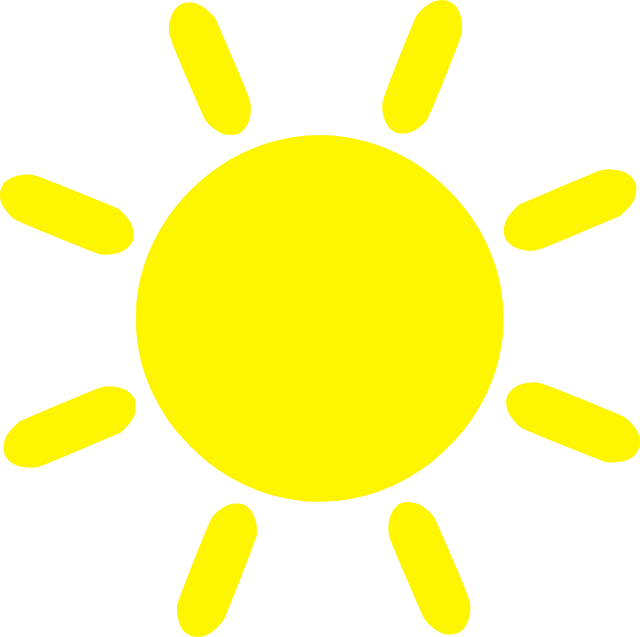 Eure Klassenlehrerin U. Evers           